Берегите старых людей 

Для весенних весёлых ветвей
Корни более чем родня…
Берегите старых людей
От обид, холодов, огня.
За спиной у них – гул атак,
Годы тяжких трудов и битв…
Но у старости – ломок шаг
И неровен дыханья ритм.
Но у старости – силы не те.
Дней непрожитых мал запас…
Берегите старых людей,
Без которых не было б вас!
(Л. Татьяничева)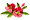 Поздравляем аксакалов Поздравляем аксакалов,Наших мудрых стариков.Пусть живут ещё немалоЗамечательных годков!(И. Яворовская ■)Мы славим наших ветеранов Мы славим наших ветеранов,Достойных чести и любви!Пускай поменьше ноют раны,Поют подольше соловьи,Пусть годы их светло текут,И хорошо они живут...(И. Яворовская ■)День пожилого человека 

Пожилой человек – это
Тот, кто живет очень долго,
Преисполненный чувства
Гражданского долга,
Кто умеет любить, кто
Умеет мечтать,
Кто чужие ошибки
Умеет прощать!
Пусть он возрастом стар,
Человек пожилой,
Но душою и сердцем
Всегда молодой,
Жизнь умеет ценить и
Живет для других!
Мы поздравить пришли
Всех людей пожилых!
Пожелать, чтоб родные
Относились с любовью!
Пожелать вам удачи,
Долгих лет и здоровья!
Чтобы ваша душа была
Счастьем согрета!
Знайте, вы нам нужны еще
Многие лета!(Н. Веденяпина ■)Пожелание к Дню пожилого человека 

Цветные астры, бархатцев жару
В венок переплетает осень.
Тепло сердец, романсов красоту
Мы Вам сегодня преподносим.

Пусть Ваши дни пылают, как закат,
Пусть подмигнёт Вам небо оком синим,
И пусть сверкает молодостью взгляд,
А осень жизни будет соловьиной!

Ведь за спиною множество вершин,
Что серебром сверкают сквозь года.
Мы вам желаем мудрости глубин,
Здоровья, радости и счастья навсегда!(Ольгарифм ■)Эй, бабушки и дедушки! 

Эй, бабушки и дедушки,
Чего дрожать от старости?!
Давайте-ка побегаем,
Попрыгаем от радости.
Когда вы боты снимете
И приметесь скакать,
Вы вместе с ними скинете,
Годков по двадцать пять.
Давайте-ка попрыгаем,
Попрыгаем, попрыгаем!
И ручками уставшими
Подвигаем, подвигаем!
И ножками озябшими
Потопаем, потопаем!
И ушками холодными
Похлопаем, похлопаем!
В сугроб ныряет бабушка
Вся скрюченная, с палочкой —
Обратно скачет бабушка,
Как внучка, со скакалочкой.
За ней ныряет дедушка
С седою бородой —
Обратно скачет дедушка,
Как козлик молодой…
Давайте-ка попрыгаем,
Попрыгаем, попрыгаем!
И ручками уставшими
Подвигаем, подвигаем!
И ножками озябшими
Потопаем, потопаем!
И ушками холодными
Похлопаем, похлопаем!
Когда б скакали бабушки,
Когда б скакали дедушки,
Они бы стали юноши,
Они бы стали девушки.
Земля летит в движении
Пять миллиардов лет…
И в том омоложения
Таинственный секрет!
Давай, Земля, попрыгаем…
(А. Усачев)Про бабушку и дедушку 

Опять те же самые мысли,
И как они там не устали?
Они в голове зависли:
Когда-нибудь буду старым…

А как это? Неприятно?
Мне страшно и непонятно…
А дедушка с бабушкой наши?
Наверно им тоже страшно?

Но дедушка с бабушкой добрые,
И ходят, всегда улыбаются,
И ходят – всё время бодрые,
Ремонтом вовсю занимаются:

И окна, и пол покрашены,
И новая дверь в прихожей…
Значит, быть старым не страшно!
Значит, быть старым можно!(О. Бундур ■)Родня 

У бабушки и дедушки фото на стене,
Поглядят и вспомнят о своей родне,
Вспомнят и поплачут, или помолчат,
Или улыбнутся, глядя на внучат.

Бабушка и дедушка давно живут одни,
На окне в коробке письма от родни,
Сядут, почитают — чтобы не помять!
Словно побывают у родни опять.

Бабушке и дедушке ехать нелегко,
Раньше было близко, стало далеко.
Выйдут на крылечко, посидят рядком,
Вечер опускается,
Тянет холодком…
(О. Бундур ■)Как аукнется... 

В дом престарелых деда поместили:
Мол, там уютно, чисто и красиво.
Его желанья вовсе не спросили.
А старику не нравится, тоскливо.

— Тебе недолго будет одиноко, —
Так успокаивает внук Серёжа, —
С сестрою подрастём ещё немного,
И мама с папой станут жить здесь тоже.(Лара Ивановна)Конец формыДень сегодня,самый главный на пути
Александр ВороновДень сегодня, право слово,
Самый главный на пути:
Вы на званье пожилого
Сдали важный норматив.Пробежали метр брассом,
Подтянулись сверху вниз.
Вам зачли нырок в матрасы
Без выныриванья из.Вам вручаем черный пояс,
Пятый дан по «Счастье, стой!»
Время жить, не беспокоясь,
Разве только за шестой!
С Днем НЕСТАРЕЮЩИХ людей!
Наталья Корниенко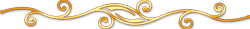 «Пожилой» – как вежливое «неживой».
Слабая рука, потухший взгляд,
Мысли в прошлое устремлены, назад.
Как знать, когда стареет человек?
В семнадцать, сорок или в сто?
Быть может долгим его век,
А жизнь озарена мечтой.
Не в паспорте записаны года!
И как прожить без планов и затей?
Тех, чья душа, как прежде, молода,
С Днем НЕСТАРЕЮЩИХ людей!
В твоей улыбке – мудрость и покой
Татьяна БеляеваК тебе всегда спешу я за советом.
Мне помогает в жизни опыт твой,
Всегда поделишься со мной секретом,Как жизнь прожить — и в чести, и в достатке,
Встречать с восторгом солнце и луну…
С днем пожилых людей, стихи мои –
Знак восхищения и моей любви!
В твоей улыбке – мудрость и покой,
К тебе всегда спешу я за советом.
Мне помогает в жизни опыт твой,
Всегда поделишься со мной секретом,Как жизнь прожить — и в чести, и в достатке,
Встречать с восторгом солнце и луну…
С днем пожилых людей, стихи мои –
Знак восхищения и моей любви!
Осень жизни – пора золотая.
Cерябин В.ГОсень жизни – пора золотая.
Можно встать, оглянутся назад
От себя ничего не скрывая
Устремить в свое прошлое взгляд.Мы сегодня уже на пороге
Между прошлым и тем, что потом…
Но не будем мы грустное трогать
Дел житейских итог подведем.Все ли сделано так, как мечталось,
И что сделать, еще не успел…
Уходите хандра и усталость,
Еще песен своих я не спел.В этих песнях вся летопись сразу –
От костров пионерских в ночи
До открытий Ямальского газа,
От рожденья до грустной свечи.Мы споем и о том, как Гагарин
Нам с орбиты улыбку послал,
Как мы шли к неизведанной дали,
Как Ямал нашей родиной стал.Но нельзя охватить необъятное,
Десять жизней нам тоже не жить.
Нет у времени счета обратного.
Нужно тем, что прошли дорожить.
С Днём пожилого человека!
Елена КравченкоОктябрь начал дней отсчёт,
Сегодня в наших душах лето!
Кто молодых ведёт вперёд?
С Днём пожилого человека!Ваш опыт – компасом в руках,
А знанья – радости заветом.
Любовь – средь горестей маяк.
С Днём пожилого человека!Вы сберегли родной очаг.
В сердцах сокрыта мудрость века.
Здоровья, радости, всех благ!
С Днём пожилого человека!К Дню пожилых людей
Виктор ПавловГоды, как птицы, летели над Вами,
Вы счастье жизни в трудах познавали.Детские годы, начало пути,
Время счастливее трудно найти.Юность открыла пути мирозданья,
Время прекрасного в жизни познанья.Годы учебы, борьбы и труда,
Многих бедой закалила война.Выжили в битвах, детей заимели,
Новые песни с восторгом запели.Верили в чудо на все времена,
Счастье любовь подарила тогда.Дети взрослели, мужали и Вы
Лучшие люди великой страны.Строили грады, растили пшеницу,
Космос открыл перед вами границы.В общем, не зря этот мир посетили,
Мир на планете слегка изменили.Дети Вам внуков уже подарили,
Есть продолженье великой России!Праздник сегодня на все времена,
Вас поздравляет родная страна!
Несмотря на года
Аслан КочкаровСедина у висков и в морщинах лицо,
Несмотря на года, всех прекрасно оно!
Ваши добрые, милые сердцу глаза
Никогда не потухнут, как и душа.
Сколько в жизни невзгод Вы несли на плечах,
Сколько слёз и страданий, серебро на висках,
Лишь как шрам от былого оставит следы
Воспоминаний, которые цените Вы.
Вам обязаны мы и свободой и жизнью,
В годы тяжкие Вы защитили Отчизну,
Испытав все лишенья и горе войны,
Сколько лет Вы трудились на благо народа,
Добивались величья кровью и потом.
Это Вы научили нас праведно жить,
Помнить корни свои, традиции чтить,
Это Вы воспитали в нас тех, кто мы есть
Вы учили ценить в людях совесть и честь,
Уметь сменить на упорство, упрямство
Не лукавить, не врать, говорить всё и прямо,
Это Вы научили нас всех жить красиво
И от нас Вам теперь за это спасибо!
В благодарность примите наш низкий поклон
Знаем в этом наш долг, будет выполнен он
Дай Вам Бог в этой жизни горя не видеть,
Ну, а мы не позволим никому Вас обидеть,
Пусть неведомы будут Вам зло или страх
Пусть навеки сияет блеск в ваших глазах.
Когда я стану бабушкой…
Ирина Рыбакова(Серова)Когда-то я стану бабушкой,
Седой и корявой старушкой
В засаленном старом фартучке,
С привязанной к попе подушкой.
И, ползая неуверенно,
Себе помогая клюшкой…
Нет, нет, я совсем не уверена,
Что буду такой старушкой.
С зажатой в зубах сигареткой,
С блестящей сережкой в ухе
Я буду старой кокеткой
На зависть другим старушкам.
Я буду внучке подружкой,
А внуку – партнершей в танце.
Я буду смотреть киношку
И сочинять романсы.
Я расскажу своим внукам,
Пока им еще не известно,
Что жизнь – занятная штука,
Что жить -это так интересно.
Я их научу смеяться
В голос, а не украдкой,
Я их научу держаться
За жизнь эту мертвой хваткой.
И как-то снежной зимою,
Свой чаёк попивая,
Устало глаза прикрою,
Скажу: «Неплохо жила я!”